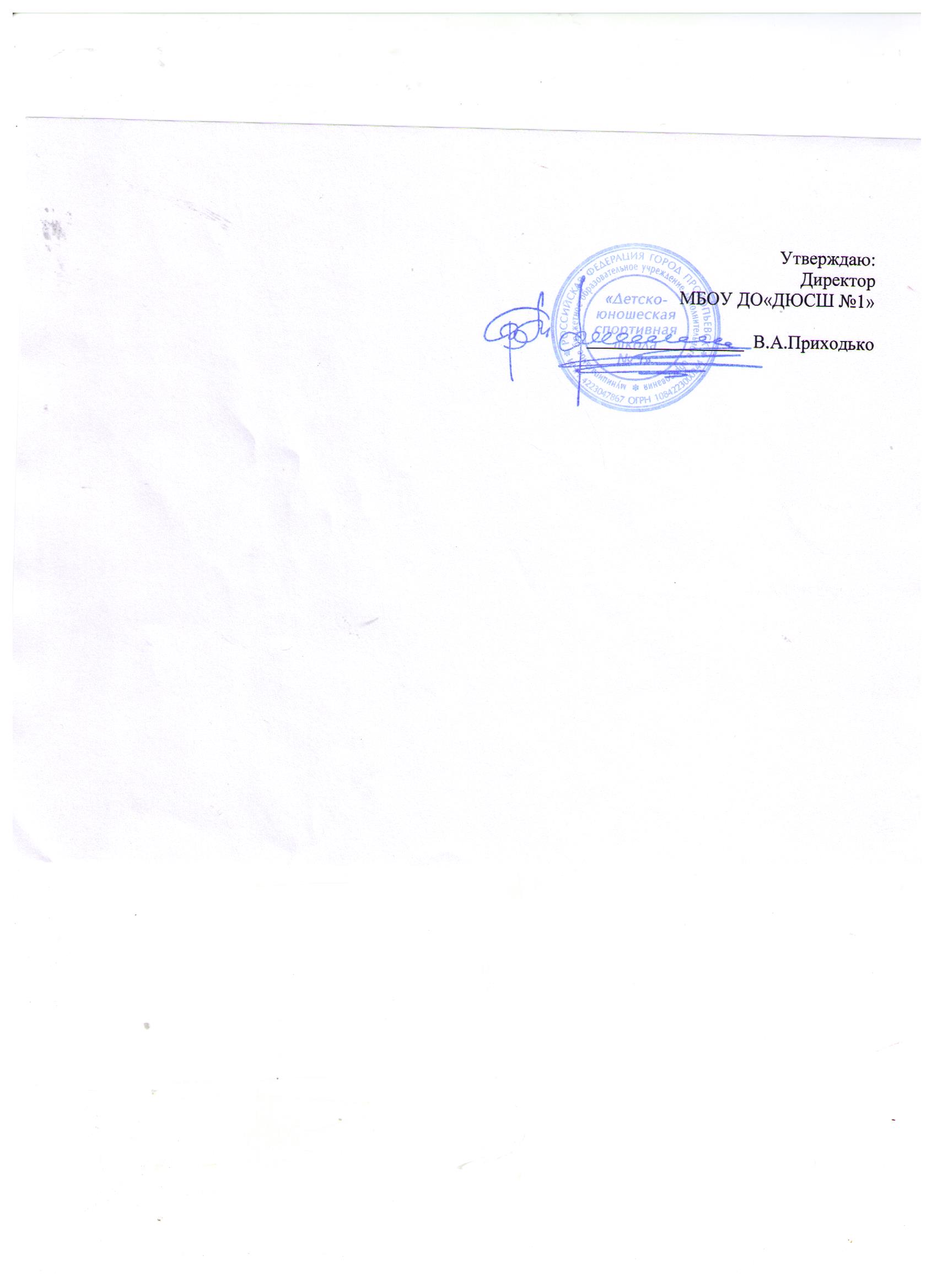 Календарный план физкультурных и спортивных мероприятийМБОУ ДО «ДЮСШ № 1» 2016 – 2017 учебный годМероприятия ДЮСШИсполнительст. инструктор-методист					Е.В. БеловаОтделение хоккейОтделение хоккейОтделение хоккейОтделение хоккейОтделение хоккей№п/пвремямероприятиеместо проведенияответственный1Конец сентября2016 г.Турнир по хоккею «Кубок Стали» среди юношей 2004 гг. р.г. НовокузнецкДолгов Г.В.2Октябрь – апрель2016 г.Участие в Первенстве России по хоккею регион «Сибирь-Дальний Восток» среди юношей  2001гг. р., 2003гг.р., 2005 гг.р. и 2006 гг.р.Согласно календарюЛенченков В.А.Кривущенко А.М.Долгов Г.В.Михеев С.Н.Филатьев А.Ю.3Октябрь2016 г.1 этап Первенства России по хоккею регион «Сибирь-Дальний Восток» среди юношей 2001 гг.р.Согласно календарюЛенченков В.А.Кривущенко А.М.4Октябрь2016 г.1 этап Первенства России по хоккею регион «Сибирь-Дальний Восток» среди юношей 2003 гг.р.Согласно календарюДолгов Г.В.502-11.11.2016г.1 этап Первенства России по хоккею регион «Сибирь-Дальний Восток» среди юношей 2005 гг.р.г. БердскМихеев С.Н.602-09.11.2016г.1 этап Первенства России по хоккею регион «Сибирь-Дальний Восток» среди юношей 2006 гг.р.п.г.т. ЧикФилатьев А.Ю.7Январь 2017 г.2 этап Первенства России по хоккею регион «Сибирь-Д.Восток» среди юношей 2001 гг.р.Согласно календарюЛенченков В.А.Кривущенко А.М.8Январь2017 г.2 этап Первенства России по хоккею регион «Сибирь-Д.Восток» среди юношей 2003 гг.р.Согласно календарюДолгов Г.В.905-14.01.2017г.2 этап Первенства России по хоккею регион «Сибирь-Д.Восток» среди юношей 2005 гг.р.г. СеверскМихеев С.Н.1005-13.01.2017г.2 этап Первенства России по хоккею регион «Сибирь-Д.Восток» среди юношей 2006 гг.р.г. КрасноярскФилатьев А.Ю.11Конец января - начало февраля 2017 г.Областные соревнования на приз «Клуба юных хоккеистов «Золотая шайба» им. А.В. Тарасов» 2017 г.- ст. гр. 2002-2003 гг.р.- ср. гр. 2004-2005 гг.р.- мл. гр. 2006-2007 гг.р.п.г.т. ГрамотеиноКривущенко А.М.Долгов Г.В.Михеев С.Н.Филатьев А.Ю.Габидулин Р.Р.12Март 2017 г.Финал Первенства России по хоккею регион «Сибирь-Д.Восток» среди юношей 2001 гг.р.Согласно календарюЛенченков В.А.Кривущенко А.М.13Март2017 г.Финал Первенства России по хоккею регион «Сибирь-Д.Восток» среди юношей 2003 гг.р.Согласно календарюДолгов Г.В.1423 марта – 01 апреля2017 г.Финал Первенства России по хоккею регион «Сибирь-Д.Восток» среди юношей 2005 гг.р.г. АнгарскМихеев С.Н.1523-31 марта2017 г.Финал Первенства России по хоккею регион «Сибирь-Д.Восток» среди юношей 2006 гг.р.г. КрасноярскФилатьев А.Ю.16Конец апреля2017 г.Турнир по хоккею с шайбой среди юношей 2007-2008 гг.р., посвященный Великой победыг. ПрокопьевскГабидулин Р.Р.Яловой В.В.17Апрель2017 г.Традиционный турнир по хоккею с шайбой, посвященный памяти М. Мартынова среди юношей 2005 гг. р.г. МеждуреченскМихеев С.Н.18В течение годаУчастие в турнирах и товарищеских встречах по хоккеюСогласно положениям и ЕКП областьтренеры19Июнь-Август2017 г.Учебно-тренировочные сборыг. Беловоп.г.т. Грамотеиноп. Трудармейскийтренеры20Июнь-Август2017 г.Учебно-тренировочные сборыг. ПрокопьевскЗОЦ «Ёлочка»тренерыОтделение фигурное катаниеОтделение фигурное катаниеОтделение фигурное катаниеОтделение фигурное катаниеОтделение фигурное катание21Середина октября2016 г.I этап Кубка Кузбасса по фигурному катанию на коньках«Беловские весточки»г. БеловоЮзкаева Э.Ш.Позднякова О.С.22Октябрь2016 г.Открытое первенство БУДО «СДЮШОР № 35» г. Омска по фигурному катанию на коньках г. ОмскЮзкаева Э.Ш.Позднякова О.С.23Октябрь2016 г.Открытое первенство Новосибирской области по фигурному катанию на коньках «Осенние старты»г. БердскПозднякова О.С.24Начало ноября2016 г.Традиционный региональный турнир по фигурному катанию на коньках на приз главы г. Новокузнецка II этап Кубка Кузбассаг. НовокузнецкЮзкаева Э.Ш.Позднякова О.С.25Ноябрь2016 г.Открытые региональные соревнования по фигурному катанию на коньках «Осенний калейдоскоп»г. ТомскЮзкаева Э.Ш.Позднякова О.С.26Ноябрь2016 г.Открытое первенство Омской области по фигурному катанию на конькахг. ОмскПозднякова О.С.27Декабрь2016 г.Открытое первенство Кемеровской области по фигурному катанию на коньках г. КемеровоПозднякова О.С.28Конец декабря2016 г.Открытое первенство Новосибирской области по фигурному катанию на коньках III этап Открытого Кубка федераций Новосибирской области по фигурному катанию на конькахг. НовосибирскПозднякова О.С.Юзкаева Э.Ш.29Декабрь2016 г.Открытое первенство г. Междуреченска по фигурному катанию на коньках «Приз Деда Мороза»г. МеждуреченскПозднякова О.С.Юзкаева Э.Ш.30Декабрь2016 г.II открытый турнир по фигурному катанию на коньках «Кузнецкий конек» г. Ленинск-КузнецкийЮзкаева Э.Ш.Позднякова О.С31Середина декабря2016 г.Открытое первенство МАО УДОД «ДЮСШ № 6» по фигурному катанию на конькахг. КемеровоПозднякова О.С.Юзкаева Э.Ш.32Конец декабря2016 г.Открытые классификационные соревнования по фигурному катанию на коньках на приз «Деда Мороза»г. ПрокопьевскПозднякова О.С.Юзкаева Э.Ш.33Начало января2017 г.Классификационные соревнования по фигурному катанию на коньках «Рождественские встречи»г. ОмскПозднякова О.С.3415-18 января2017 г.Зональные соревнования первенства России среди девушек и юношей (старший возраст) – 2 этап VIII зимней Спартакиады учащихся России: Сибирский ФО, Дальневосточный ФОг. БердскПозднякова О.С.35Конец января2017 г.Открытое первенство МАО УДОД «ДЮСШ № 6» по фигурному катанию на конькахг. КемеровоПозднякова О.С.Юзкаева Э.Ш.36Февраль2017 г.Первенство России по фигурному катанию на коньках среди девушек и юношей (младший возраст) – Мемориал С.А.Жука (одиночное катание)г. ОмскПозднякова О.С.3707-11 февраля2017 г.Зональные соревнования первенства России среди девушек и юношей (младший возраст) – 2 этап VIII зимней Спартакиады учащихся России: Сибирский ФО, Дальневосточный ФОг. ОмскПозднякова О.С.38Февраль2017 г.Открытое первенство г. Омска по фигурному катанию на коньках III Рождественский кубок Омского ледового клуба Ирины Роднинойг. ОмскПозднякова О.С.Юзкаева Э.Ш.39Февраль2017 г.Областные соревнования «Ледовые узоры»г. НовокузнецкПозднякова О.С.Юзкаева Э.Ш.40Март2017 г.Региональный турнир по фигурному катанию на коньках памяти заслуженного тренера О.А. Ивановой г. БердскПозднякова О.С.Юзкаева Э.Ш.41	Март 2017 г.III этап кубка Кузбассапо фигурному катанию на коньках «Кузбасские зори»г. БеловоПозднякова О.С.Юзкаева Э.Ш.42Конец марта2017 г.Открытое первенство города Красноярска по фигурному катанию на коньках «Олимпийские надежды»г. КрасноярскПозднякова О.С.43Апрель2017 г.Открытые областные соревнования по фигурному катанию на коньках «Веселая капель»г. ТомскПозднякова О.С.Юзкаева Э.Ш.44Апрель2017 г.Чемпионат Сибири и Дальнего Востока «Сибирские коньки» по фигурному катанию на конькахг. ОмскПозднякова О.С.Юзкаева Э.Ш.45Апрель2017 г.Открытый областной турнир по фигурному катанию на коньках, посвященный Победе в ВОВг. КемеровоПозднякова О.С.Юзкаева Э.Ш.46Апрель2017 г.Открытое первенство г. Новосибирска по фигурному катанию на конькахг. НовосибирскПозднякова О.С.Юзкаева Э.Ш.47Апрель2017 г.14-ый традиционный турнир по фигурному катанию на коньках «Приз СКК Кристалл»г. МеждуреченскПозднякова О.С.Юзкаева Э.Ш.48Конец апреля2017 г.Открытый Чемпионат Кемеровской области по фигурному катанию на коньках «Кузбасские коньки»г. МеждуреченскПозднякова О.С.Юзкаева Э.Ш.49Начало мая2017 г.Традиционный открытый турнир «ДЮСШ № 1» по фигурному катанию на коньках «Звездочки Победы», посвященный победе в ВОВг. ПрокопьевскПозднякова О.С.Юзкаева Э.Ш.методисты50Начало мая2017 г.Чемпионат Новосибирской области по фигурному катанию на конькахг. БердскПозднякова О.С.Юзкаева Э.Ш.51Июль-август2017 г.Учебно-тренировочные сборы по фигурному катаниюп. ТрудармейскийПозднякова О.С.Юзкаева Э.Ш.52Июль-август2017 г.Учебно-тренировочные сборы по фигурному катаниюп. ТрудармейскийПозднякова О.С.Юзкаева Э.Ш.Отделение футболОтделение футболОтделение футболОтделение футболОтделение футбол53Сентябрь – октябрь2016 г.Осеннее первенство города по мини-футболу2000-2002гг.р., 2003-2005гг.р. г. ПрокопьевскСРЦ «Солнечный»Тренеры по возрастам,методисты5430 сентября – 02 октября 2016 г.Традиционный 22-ой турнир по футболу, посвященный открытию «ДЮСШ по футболу им. Зинина А.И.» среди мальчиков 2006-2007 гг.р.г. МеждуреченскУныченко Е.А.Карпов Д.Л.5502 октября2016 г.Традиционный блиц – турнир «Футбольный марафон-2016»на приз администрации ОАО ПТУ, посвященный  памяти 1 президента футбольно-хоккейного клуба Локомотив Погребняк В.И., среди детей 2005 гг.р. и младшеСтадион«Локомотив»(«Школа № 14»)Тренеры по возрастам56Октябрь2016 г.Международный турнир по футболу «Кубок Сибтранзита» среди мальчиков 2006 гг. р.г. НовокузнецкУныченко Е.А.5721-23 октября2016 г.Открытое первенство «ДЮСШ № 1» по футболу памяти ветерана футбола Иванченко В.В., среди детей 2005-2006 гг.р.г. ПрокопьевскСРЦ«СолнечныйМетодистыХатыпов С.Г.Уныченко Е.А.58Ноябрь2016 г.XVII открытый региональный турнир по мини-футболу среди юношеских команд 2004-2005, 2006-2007 гг. рождения, посвященный «Ветеранам футбола»г. ГурьевскХатыпов С.Г.Уныченко Е.А.Болкисев А.С.Карпов Д.Л.59Начало ноября2016 г.Открытый областной турнир по мини-футболу «Золотая осень»,среди детей 2003-2004, 2005-2006 гг.р.г. НовокузнецкХатыпов С.Г.Уныченко Е.А6009-11 декабря2016 г.18-ый открытый зимний традиционный турнир по футболу «Возрождение» памяти А. Чернова среди юношей 2003-2004 гг.р.г. ПрокопьевскМетодистыКоржев С.И.Болкисев А.С.61Ноябрь2016 г.Региональный турнир по мини-футболу, среди юношей 2002-2003 гг.р., памяти Соснина В.И.г. ГурьевскУныченко Е.А.Коржев С.И.62Декабрь2016 г.Открытый турнир по мини-футболу «Приз Деда Мороза» среди юношей 2008 гг.р.г. МеждуреченскЮркин М.А.6324 декабря2016 г.Традиционный блиц-турнир по мини-футболу на приз «Деда Мороза» среди мальчиков 2007-2008 гг.р.г. Прокопьевск СОК ПТФК Карпов Д.Л.методисты64Декабрь2016 г. – март 2017 г.Зимнее первенство города по мини-футболу среди КФКг. Прокопьевскст. «Шахтер»СРЦ«Солнечный»Коржев С.И.65Декабрь2016 г. – март 2017 г.Зимнее первенство «ДЮСШ № 1» по мини-футболу среди юношей-2000-2001 гг.р., -2002-2003 гг.р.,-2004-2005 гг.р.г. Прокопьевскст. «Шахтер»Тренеры по возрастам,методисты66Начало января2017 г.Традиционный турнир по мини-футболу среди мальчиков 2007 гг.р. памяти А. Кузьминаг. МеждуреченскКарпов Д.Л.67Начало января2017 г.Традиционный турнир по футболу«Зимний кубок Новокузнецка»,среди юношеских команд 2004 гг.р.г. НовокузнецкБолкисев А.С.68Начало января2017 г.Открытый городской турнир по мини-футболу «Юность Кузбасса» на призы ОАО «Знамя», среди юношей 2001-2002 гг.р.г. КиселевскХатыпов С.Г.Уныченко Е.А.69Начало января2017 г.Открытый традиционный Рождественский турнир «ДЮСШ № 2», по мини-футболу среди мальчиков 2008-2009 гг.р.г. НовокузнецкЮркин М.А.Болкисев А.С.70Конец февраля2017 г.22-региональный турнир по футболу на приз ЗАО ш. «Распадская» среди юношей 2003-2004 гг.р.г. МеждуреченскКоржев С.И.Болкисев А.С.71Март2017 г.14-й региональный турнир по мини-футболу памяти Г.Н.Ледяева среди юношей 2005-2006 гг.р.г. МинусинскХатыпов С.Г.Уныченко Е.А.7210-12 марта 2017 г.Открытый традиционный турнир по мини-футболу, памяти ветерана прокопьевского футбола Шмаль А.А. 2006–2007 гг.р.г. Прокопьевскспортзал ПТФКУныченко Е.А.Карпов Д.Л.73Конец марта2017 г.Региональный турнир по мини-футболу «Надежда» среди юношей 2005-2006 гг.р.г. ОсинникиХатыпов С.Г.Уныченко Е.А.74Конец марта2017 г.Турнир по футболу«Весенние ласточки», среди детей 2006-2007 гг.р.г. НовокузнецкУныченко Е.А.Карпов Д.Л.75Апрель2017 г.Региональный турнир по футболу памяти Ю. Богданова, среди юношей 2002 гг.р.г. МеждуреченскУныченко Е.А.76Апрель2017 г.Открытый турнир по футболу  посвященный памяти А.И.Зинина, среди юношей 2001-2002 гг.р.г. МеждуреченскХатыпов С.Г.Уныченко Е.А.77Май2017 г.Открытый турнир по мини-футболу на призы «Романтика» среди юношей 2002-2003 гг.р.г. МеждуреченскУныченко Е.А.Коржев С.И.78Конец мая2017 г.Открытый турнир по футболу памяти С.В. Подборонникова,среди детей 2008-2009 гг.р.г. НовокузнецкЮркин М.А.Болкисев А.С.79Май-июнь2017 г.Первенство Кемеровской области по футболу среди детско-юношеских команд 2001, 2002, 2003, 2004,2005, 2006 гг.р. зона «Юг»Согласно календарюТренеры по возрастам, администрация80Май – сентябрь2017 г.Первенство Кузбасса по футболу среди команд 1 лигиСогласно  календарюЯкушин С.А.81Август2017 г.Зональное первенство России по футболу, среди юношей 2001 г.р.МОО СФФ «Сибирь»Согласно календарюХатыпов С.Г.82Август –сентябрь2017 г.Финал первенства Кемеровской области по футболу среди детско-юношеских командСогласно календарюТренеры, администрация83Сентябрь-октябрь2016 г.Спартакиада по мини-футболу среди общеобразовательных школ в зачет Спартакиады, старший школьный возрастг. Прокопьевскст. «Шахтер»СРЦ«Солнечный»Методисты8426 ноября2016 г.Мероприятие по борьбе со СПИДОМ «Делай вместе, делай как мы, делай лучше нас» среди детей 2007-2008 гг.р.Спортзал МБОУ«Школа № 15»Тренерыметодисты8527 декабря2016 г.Показательные выступления фигуристов ДЮСШСК «Снежинка»Тренеры,Администрация8620 февраля 2017 г.Спортивно-массовое мероприятие «А ну-ка парни!»:2009-2008 гг.р.2007-2006 гг.р.2005-2003 гг.р.г. ПрокопьевскСК «Снежинка»методисты8726 февраля2017 г.Спортивный праздник «Ледовые забавы», среди общеобразовательных школ, возраст детей 2003-2004 гг.р.г. ПрокопьевскСРЦ «Солнечный»Методисты8824 марта2017 г.Этап круглогодичной Спартакиады среди ДЮСШ УФК и С, среди детей 2006 г.р.г. ПрокопьевскСпортивный залСК «Снежинка»Методисты8923 апреля 2017 г.Первенство «ДЮСШ № 1» отд. Футбол среди групп «Конкурс по технике игры в футбол», среди детей 2005-2006 гг.р.г. ПрокопьевскСРЦ«Солнечный»Хатыпов С.Г.Уныченко Е.А.90Май2017 г.Спартакиада по мини-футболу среди общеобразовательных школ в зачет Спартакиады, младший школьный возрастг. Прокопьевскст. «Шахтер»СРЦ«Солнечный»Методисты91Май-август2017 г. Работа на летних площадкахСпортивные площадки и парки  городаМетодисты, тренеры